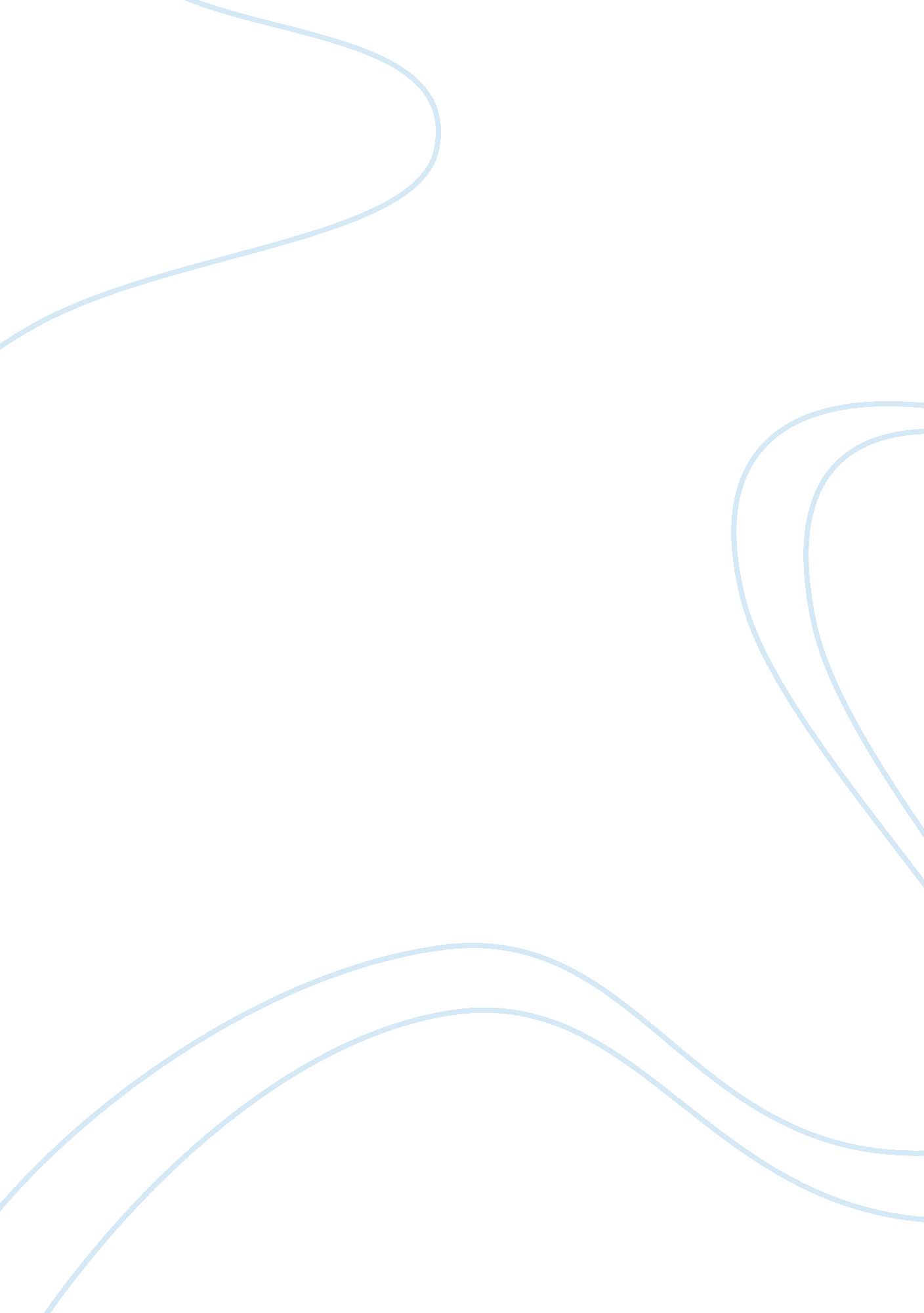 Why i wish to complete my degree through the baruch college school of professiona...Education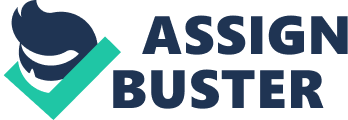 I am a dedicated person, having taken part-time courses between 2006 and 2012 at this great institution to complement my career. My aspirations are to be the best in my profession, and I believe that Baruch College School of Professional Studies can offer what I need. I look forward to completing a BA in Psychology or Human Resources, which I intend to do online. I also have experience in undertaking part-time courses, as I have taken night classes in this institution for over six years. 
The extent to which I have worked online has made me an expert in online communication. In my present working position, I constantly communicate with individuals via email, and, therefore, highly familiar with working online. 